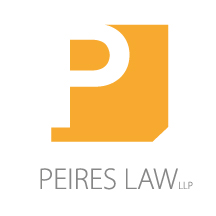 Matrimonial Intake FormOPPOSING SIDEDate of Scheduled Appointment:CLIENT INFORMATIONName (full legal name):Address:                                                                                 Since:Phone No. (Home):Phone No. (Cellphone):Phone No. (Business):Email Address:Date of Birth:Birthplace:Citizenship:Occupation/Position:Employer and Address:Length of Employment:Annual gross income:Social Insurance Number:Pension Plan(s):Surname at Birth:Surname before Marriage:(if applicable)Divorced Before:Yes              No  Place and Date:HusbandWifeCommon LawParent of child of RelationshipName (full legal name):Address:                                                                                  Since:Date of Birth:Birthplace:Citizenship:Occupation/Position:Employer and Address:Length of Employment:Annual Gross Income:Social Insurance Number:Pension Plan(s):Surname at Birth:Surname before Marriage:(if applicable)Divorced Before:Yes              No  Place and Date:MARRIAGE & SEPARATION DETAILS (if applicable)Date of marriage:Location:Cohabitation Before Marriage:Yes              No                                                        Since:Date of Separation:Current Living Arrangement:Living in same home  Living separate and apart  CHILD NO. 1Name:Date of Birth:School/Grade:Current Residence:Current Access Arrangement:Custody Arrangement Sought:Joint              Sole  CHILD NO. 2Name:Date of Birth:School/Grade:Current Residence:Current Access Arrangement:Custody Arrangement Sought:Joint              Sole  CHILD NO. 3Name:Date of Birth:School/Grade:Current Residence:Current Access Arrangement:Custody Arrangement Sought:Joint              Sole  CHILD NO. 4Name:Date of Birth:School/Grade:Current Residence:Current Access Arrangement:Custody Arrangement Sought:Joint              Sole  EXISTING SUPPORT ARRANGEMENTS	Paying/Receiving Spousal Support:Paying              Receiving  	           Neither  	           If Yes: Amount:                                 Frequency:Paying/Receiving Child Support:Paying              Receiving  	           Neither  	           If Yes: Amount:                                 Frequency:OTHER INFORMATIONPrevious Court Actions:Yes  ☐            No  ☐If Yes details:Domestic Contract:Yes  ☐            No  ☐If Yes details:ISSUESYour Concerns Relate To:☐ Divorce                                                       ☐ Access          ☐ Separation Agreement          ☐ Marriage Contract  ☐ Cohabitation Agreement        ☐ Division of Property  ☐ Child Support                   ☐ Custody            ☐ Spousal Support  